СОВЕТ ДЕПУТАТОВ муниципального образования Старосокулакский СЕЛЬСОВЕТ САРАКТАШСКОГО РАЙОНА оренбургской областичетвёртый созывР Е Ш Е Н И Евнеочередногодвадцать пятого заседания Совета депутатовСтаросокулакского сельсовета Саракташского района четвёртого созыва29июля 2022 года                      с. Старый Сокулак                                №66В соответствии с ч. 2.1 статьи 36 Федерального закона от 6  октября 2003 года № 131-ФЗ «Об общих принципах организации местного самоуправления в Российской Федерации», ч. 3 статьи 16 Закона Оренбургской области от 21 февраля 1996 года «Об организации местного самоуправления в Оренбургской области», статьёй28 Устава муниципального образования  Старосокулакский сельсовет Саракташского района Оренбургской области, Положением «О Порядком проведенияеконкурса по отбору кандидатур на должность главы муниципального образования Старосокулакский сельсовет Саракташского района Оренбургской области и избрания главы муниципального образования Старосокулакский сельсовет Саракташского района Оренбургской области», утвержденным решением Совета депутатов Старосокулакского сельсовета Саракташского района от 29июля 2022 года  № 64, в связи с досрочным прекращением полномочий главы муниципального образования Старосокулакский сельсовет Саракташского района Оренбургской области Киреева Евгения Петровича,Совет депутатов сельсоветаР Е Ш И Л :1. Назначить проведение конкурса по отбору кандидатур на должность главы муниципального образования Старосокулакскийсельсовет Саракташского района Оренбургской области на 16 сентября 2022 года в 10.00 часов в администрации Старосокулакского сельсовета по адресу: с.Старый Сокулак, ул.Заречная, 5.2.Определить срок приема документов для участия в конкурсес 15 августа по 24 августа2022 года включительно по адресу: с.Старый Сокулак, ул.Заречная, 5, актовый зал администрации сельсовета с 09.00 до 13.00 часов и с 14.00 до 17.00 часов.  3. Провести конкурс в порядке, определенным решением Совета депутатов Старосокулакскогосельсовета Саракташского района Оренбургской области от 29июля 2022 года № 64Об утверждении Положения «О Порядке  проведения конкурса по отбору кандидатур на должность главы муниципального образования Старосокулакский сельсовет Саракташского района Оренбургской области и избрания главы муниципального образования Старосокулакский сельсовет Саракташского района Оренбургской области».  4.Утвердить текст объявления о проведении конкурса согласно приложению. 5. Настоящее решение Совета депутатов сельсовета с объявлением о проведении конкурса опубликовать в районной газете «Пульс дня» 5августа 2022 года и разместить на официальном сайте администрации сельсовета.  6. Контроль за исполнением данного решения оставляю за собой.  7. Решение вступает в силу после официального опубликованияв газете «Пульс дня».Председатель Совета депутатов сельсовета                                                                  Е.П.ТришечкинаРазослано: администрации Старосокулакского сельсовета, организационный отдел администрации Саракташского района, прокуратуре района, редакции газеты «Пульс дня», официальный сайт администрации сельсовета, в делоОбъявление о проведении конкурса по отбору кандидатур на должность главы муниципального образования Старосокулакскийсельсовет Саракташского района Оренбургской области         Совет депутатов муниципального образования Старосокулакский сельсовет Саракташского района Оренбургской области объявляет о проведенииконкурса по отбору кандидатур на должность главы муниципального образования Старосокулакский сельсовет Саракташского района Оренбургской области (далее - конкурс).  Конкурс состоится 16сентября 2022 года в 10.00 часов в администрации Старосокулакского сельсовета по адресу: с.Старый Сокулак, ул.Заречная, 5.         Конкурс проводится в порядке, определенным  решением Совета депутатов Старосокулакского сельсовета Саракташского района Оренбургской области от 29июля 2022 года  № 64Об утверждении Положения «О Порядке проведения конкурса по отбору кандидатур на должность главы муниципального образования Старосокулакский сельсовет Саракташского района Оренбургской области и избрания главы муниципального образования Старосокулакский сельсовет Саракташского района Оренбургской области».Решение Совета депутатов Старосокулакского сельсовета Саракташского района Оренбургской области от 29 июля 2022 года  № 64Об утверждении Положения «О Порядке  проведения конкурса по отбору кандидатур на должность главы муниципального образования Старосокулакский сельсовет Саракташского района Оренбургской области и избрания главы муниципального образования Старосокулакский сельсовет Саракташского района Оренбургской области»обнародовано на территории сельского поселения и размещено на официальном сайте администрации Старосокулакского сельсоветаhttp://starsokulak.ru/://Право на участие в конкурсе имеет гражданин Российской Федерации, достигший возраста 21 года, независимо от пола, расы, национальности, языка, происхождения, имущественного и должностного положения, места жительства, отношения к религии, убеждений, принадлежности к общественным объединениям, который на день проведения конкурса не имеет в соответствии с Федеральным законом от 12 июня  2002 года № 67-ФЗ «Об основных гарантиях избирательных прав и права на участие в референдуме граждан Российской Федерации» ограничений пассивного избирательного права для избрания выборным должностным лицом местного самоуправления.Претендент на участие в конкурсе представляет в конкурсную комиссию следующие документы:1) собственноручно заполненное заявление на участие в конкурсе;2) собственноручно заполненную анкету;3) письменное согласие на обработку персональных данных;4) копию паспорта гражданина Российской Федерации или иного документа, заменяющего паспорт гражданина Российской Федерации (оригинал соответствующего документа предъявляется как при представлении документов для участия в конкурсе, так и по прибытии на конкурс);5) копию трудовой книжки и (или) сведения о трудовой деятельности, оформленные в установленном законодательством Российской Федерации порядке, и (или) иные документы, подтверждающие служебную (трудовую)  деятельность гражданина;6) копию документа об образовании;7) справку о наличии (отсутствии) судимости и (или) факта уголовного преследования либо о прекращении уголовного преследования по форме, утвержденной уполномоченным органом (представляется в конкурсную комиссию не позднее, чем за 3 рабочих дня до даты проведения конкурса);Претендент на участие в конкурсе вправе представить в конкурсную комиссию иные документы:1) Программу (концепцию) развития муниципального образования Старосокулакский сельсовет Саракташского района Оренбургской области на пятилетний период в печатном виде (представляется в конкурсную комиссию не позднее, чем за 3 рабочих дня до даты проведения конкурса);2) документы, характеризующие профессиональные и личные качества претендента на участие в конкурсе: о дополнительном профессиональном образовании; о присвоении ученой степени (звания); о наградах и почетных званиях; рекомендательные письма; характеристику с места работы;                               об участии в профессиональных конкурсах; иные документы.Копии документов представляются в нотариально заверенной форме либо одновременно с подлинниками, которые возвращаются заявителю после сверки с ними копий документов. Сверенные с подлинниками копии документов заверяются секретарём конкурсной комиссии.Все документы претендент на участие в конкурсе обязан представить лично. В случае, если претендент на участие в конкурсе болен или по иным уважительным причинам не имеет возможности представить указанные документы лично, документы могут быть представлены иными лицами                            на основании нотариально удостоверенной доверенности.   Документы, необходимые для   участия   в  конкурсе     принимаются      с 15августа по 24августа 2022 года  включительно по адресу: с.Старый Сокулак, ул.Заречная, 5, актовый зал с 09.00 до 13.00часов и с 14.00 до 17.00 часов._________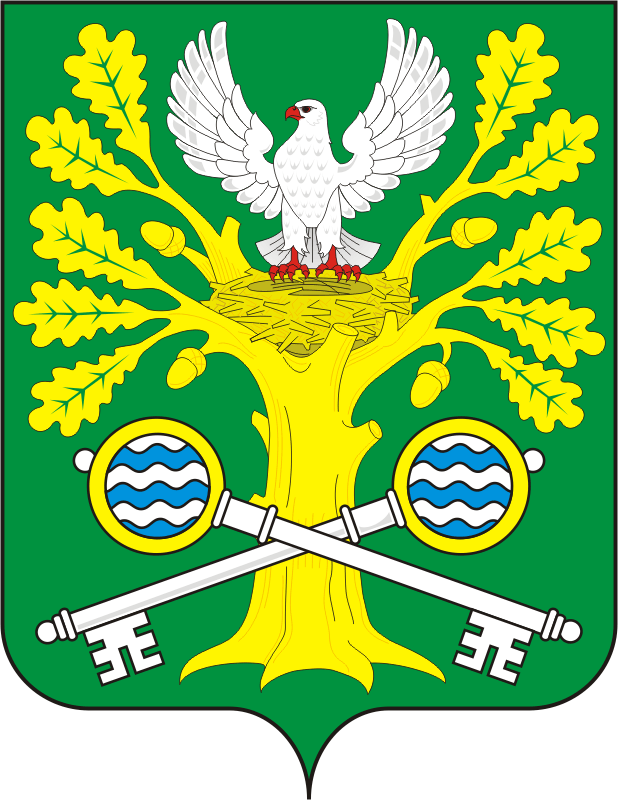 О назначении конкурса по отбору кандидатур на должность главы муниципального образования Старосокулакский сельсовет Саракташского района Оренбургской областиПриложение к решению Совета депутатов Старосокулаксого сельсоветаот 29июля2022 года  № 66____